Видеоматериалы для детей о Великой Отечественной войне Мультипликационный фильм «ВАСИЛЁК» (1973). Режиссер: Стелла Аристакесова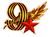  Мультипликационный фильм  «ВОСПОМИНАНИЕ» (1986). Режиссер: Владимир Арбеков Мультипликационный фильм  «ЛЕГЕНДА О СТАРОМ МАЯКЕ»(1976). Режиссер: Витольд Бордзиловский Мультипликационный фильм  «САЛЮТ» (1975). Режиссер: Ирина Гурвич Мультипликационный фильм  «ПАРТИЗАНСКАЯ СНЕГУРОЧКА»(1981). Режиссер: Ирина Гурвич Мультипликационный фильм  «СОЛДАТСКАЯ ЛАМПА» (1984).Режиссер: Кирилл Малянтович Мультипликационный фильм  «СОЛДАТСКАЯ СКАЗКА» (1983).Режиссер: Алла Грачева Художественный фильм  «ДЕВОЧКА ИЗ ГОРОДА» (1986). Режиссер: Олег Николаевский Художественный фильм  «СЫН ПОЛКА» (1946). Режиссер: Василий Пронин Художественный фильм  «МОЙ ДОБРЫЙ ПАПА» (1970). Режиссер: Игорь Усов Художественный фильм «ЖИЛА-БЫЛА ДЕВОЧКА» (1944).Режиссер: Виктор Эйсымонт